Ella M. (Paulk) Attkisson-MillerFebruary 18, 1849 – September 8, 1928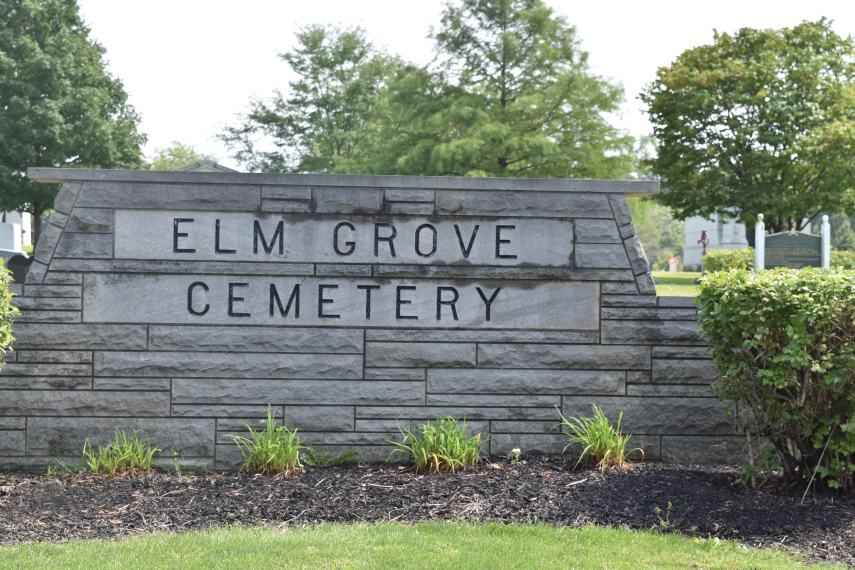 Photo by Bob & Nancy CannonName: John W Miller
Event Type: Marriage Registration
Event Date: 20 Aug 1913
Event Place: Huntington, Indiana, United States
Residence Place: Warren Indiana
Gender: Male
Age (Estimated): 81
Race: White
Race (Original): White
Number of Total Marriages: Twice
Birth Date: 27 Apr 1832
Birthplace: Cambridge City Indiana
Marriage Place: Huntington
Father's Name: Isaac Miller
Mother's Name: Mary Witter
Spouse's Name: Ella Attkinson
Spouse's Residence Place: Warren Indiana
Spouse's Gender: Female
Spouse's Age (Estimated): 64
Spouse’s Number of Total Marriages: Once
Spouse's Race: White
Spouse's Race (Original): White
Spouse's Birth Date: 18 Feb 1849
Spouse's Birthplace: Lafayette Indiana
Spouse's Father's Name: Gordon Pauck
Spouse's Mother's Name: Emily Tuell
Officiator's Name: G B Work
Number of Images: 1GS Film Number: 002295252
Digital Folder Number: 004185613
Image Number: 00144Citing this Record
"Indiana Marriages, 1811-2007," database with images, FamilySearch (https://familysearch.org/ark:/61903/1:1:272X-S8X : 10 December 2017), G B Work in entry for John W Miller and Ella Attkinson, 20 Aug 1913; citing Huntington, Indiana, United States, Marriage Registration, Indiana Commission on Public Records, Indianapolis; FHL microfilm 004185613.*****Indiana, Death Certificates, 1899-2011
Name: Ella Atkison Miller
[Ella Atkison Paulk]
Gender: Female
Race: White
Age: 79
Marital status: Widowed
Birth Date: Feb 1849
Birth Place: Indiana
Death Date: 8 Sep 1928
Death Place: Warren, Huntington, Indiana , USA
Father: Gordon Paulk
Mother: Emiley Tull
Informant: M. E. Home
Burial: September 9, 1928; Bluffton, Indiana